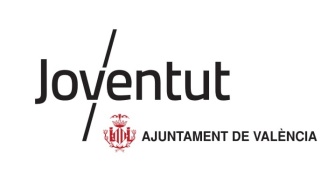 FICHA DE PROYECTODATOS DE LA PERSONA O ENTIDAD QUE PRESENTA EL PROYECTODATOS DEL PERSONAL DOCENTE (completar solo en caso de ser distinta a la que presenta el proyecto)       Autoriza para introducir sus datos personales en nuestra base de datos y a hacer uso no comercial de los mismos. El tratamiento de los datos de carácter personal que se recogen a través de nuestra plataforma, se sujeta a lo dispuesto en la Ley Orgánica 15/1999, de Protección de Datos de Carácter Personal y demás normativa aplicable. El interesado podrá ejercer sus derechos de acceso, rectificación, cancelación y oposición en los términos establecidos en la legislación aplicable.Por favor, completa las dos descripciones siguiendo las indicaciones. Estas descripciones se utilizarán para dar difusión de los talleres.DESCRIPCIÓN DEL PROYECTO 1 (máximo 170 caracteres)DESCRIPCIÓN DEL PROYECTO 2 (máximo 1500 caracteres)CATEGORÍA (marcar sólo una categoría)       Crecimiento personal       Ocio y cultura       Medioambiente y desarrollo sostenible       Empleo       Género       Habilidades sociales       Idiomas       Salud y sexualidad       TIC       Convivencia y prevención de la violencia       ParticipaciónEDADES A LAS QUE VA DIRIGIDO (Puedes elegir más de una opción de edades)       Infancia 8- 11 años       Jóvenes 12- 17 años       Adultos 18- 35 añosCuando se vaya a programar el taller,  las edades podrán ser modificadas conjuntamente con el personal técnico de juventud.NÚMERO DE PLAZAS Se verificará la capacidad de cada CMJ para ajustar el número de plazas a su aforo.       8- 10 personas       11- 15 personas       16- 20 personas       + de 20 personas  ____ (especificar cuántas) LUGAR DE REALIZACIÓN – indica tu lugar de preferencia. Consulta nuestros CMJ https://www.juventud-valencia.es/pagina.php?id=53       Cualquier CMJ- Centro Municipal de Juventud        CMJ de Algirós       CMJ de Benimaclet        CMJ de Campanar       CMJ de Grau Port       CMJ de Malilla       CMJ de Natzaret        CMJ de Orriols       CMJ de Patraix       CMJ de Ciutat Vella       CMJ de Russafa       CMJ de Sant Isidre       CMJ de TrinitatNÚMERO DE SESIONES Y DURACIÓNIndica cuántas sesiones se van a realizar para cumplir los objetivos del taller. Especifica la duración de las sesiones, con un mínimo de 60 minutos y un máximo de 120 minutos. Recuerda que todas las sesiones deberán tener la misma duración y que el total de las sesiones del taller no podrá superar las 14 horas (840 minutos). La duración de las sesiones podrá ser en los siguientes formatos:60 min90 min120 minDESCRIPCIÓN DEL PROYECTO Justificación Indicar por qué es importante incluir este tipo de proyecto en el programa de actividades de los Centros Municipales de Juventud (máximo 1000 palabras).Objetivo general del proyecto – ¿Qué se pretende conseguir con el proyecto? (máximo 40 palabras)MetodologíaIndica de la manera más detallada posible por sesión cómo se van a desarrollar las actividades (máximo 2000 palabras)¿Se contempla alguna implicación del proyecto en las acciones que realizan los CMJ o las comunidades de los barrios? ¿Cómo crees que podría incluirse? (máximo 1000 palabras).Aquí puedes consultar el Plan Juventud València 2019-2023 para tener más información de nuestras actuaciones y cómo se podría vincular tu proyecto.PLANIFICACIÓN DEL TALLERA continuación en el cuadro debes indicar el número de sesiones que se van a realizar, su duración, el objetivo didáctico que se quiere abordar en cada una de las sesiones, la metodología mediante la cual se va a tratar de conseguir y en la última columna, mediante qué acciones o actividades concretas. RECURSOS HUMANOSPerfil de la persona formadora del tallerIncluye la información detallada del personal dinamizador del taller. Recuerda que deberás adjuntar el CV y el mayor número de documentos acreditativos.         La persona que presenta el proyecto declara responsablemente la veracidad de la información detallada, los datos consignados en la ficha de proyecto y en el curriculum presentados para el taller son veraces, y se compromete a probar documentalmente los mismos si así se solicita.        La persona que presenta el proyecto declara que la persona formadora no tiene antecedentes penales de naturaleza sexual y adjunta el certificado negativo de antecedentes de Delitos de Naturaleza Sexual.RECURSOS MATERIALESA continuación indica los materiales que vas a utilizar en cada sesión por cada una de las actividades anteriormente señaladas, ya sea fungibles o no. En nuestras instalaciones encontrarás proyector.*** Los materiales se encuentran incluidos en el precio del tallerEn caso de necesitar ordenador, altavoces u otros aparatos deberás traerlos a cada una de las sesiones.Si se trata de una actividad en la que las personas usuarias deban llevar algún material u objeto en concreto, indícalo.PRESUPUESTO GLOBAL DEL TALLEREl taller puede conllevar gastos de honorarios de la persona formadora. Detalla los gastos de los mismos a continuación. Honorarios de la persona formadoraLos honorarios de la persona formadora están preestablecidos en función de la duración de la sesiones. La duración máxima de los talleres es de 14 horas, por lo que no podrán imputarse como honorarios más de 560 € (40€ x 14 horas).Impuestos (indicar si factura IVA y/o IRPF y su porcentaje)IVASiNo (exento)Porcentaje IVA IRPFSiNoPorcentaje IRPF Presupuesto global del tallerPara completar el siguiente cuadro deberás incluir el total de honorarios de la persona formadora. El Servicio de Juventud del Ajuntament de València estudiará la viabilidad de realizar el taller en función de su coste y su capacidad de fomentar la dinamización comunitaria.TÍTULO DEL PROYECTONombre de la persona o entidadNombre de la persona o entidadNombre de la persona o entidadNombre de la persona o entidadNombre de la persona o entidadNombre de la persona o entidadNombre de la persona o entidadNombre de la persona o entidadDNI/CIFDNI/CIFDNI/CIFDomicilio (Calle, Plaza o Avenida)Domicilio (Calle, Plaza o Avenida)Domicilio (Calle, Plaza o Avenida)Domicilio (Calle, Plaza o Avenida)Domicilio (Calle, Plaza o Avenida)Domicilio (Calle, Plaza o Avenida)Domicilio (Calle, Plaza o Avenida)Domicilio (Calle, Plaza o Avenida)NºPisoPuertaPuertaLocalidadLocalidadLocalidadLocalidadProvinciaProvinciaCPTeléfono 1Teléfono 1Teléfono 1Teléfono 1Teléfono 1Teléfono 2Correo electrónicoCorreo electrónicoCorreo electrónicoCorreo electrónicoCorreo electrónicoWebWebNombre de la persona docenteNombre de la persona docenteNombre de la persona docenteNombre de la persona docenteNombre de la persona docenteNombre de la persona docenteNombre de la persona docenteNombre de la persona docenteDNIDNIDomicilio (Calle, Plaza o Avenida)Domicilio (Calle, Plaza o Avenida)Domicilio (Calle, Plaza o Avenida)Domicilio (Calle, Plaza o Avenida)Domicilio (Calle, Plaza o Avenida)Domicilio (Calle, Plaza o Avenida)Domicilio (Calle, Plaza o Avenida)Domicilio (Calle, Plaza o Avenida)NºPisoPuertaLocalidadLocalidadLocalidadLocalidadProvinciaCPTeléfono 1Teléfono 1Teléfono 1Teléfono 1Teléfono 1Teléfono 2Correo electrónicoCorreo electrónicoCorreo electrónicoCorreo electrónicoCorreo electrónicoWebWebWebNº de sesionesDuración (en minutos)DURACIÓN TOTAL (en minutos)minutosSESIÓN OBJETIVOS- ¿Qué se quiere conseguir en la sesión?METODOLOGIA- ¿Cómo se va a trabajar?ACCIONES- ¿Qué actividades se van a realizar?1OBJ.1.AC. 11OBJ.1.AC. 21OBJ.2.AC. 21OBJ.2.AC. 31OBJ.3.AC. 3234Experiencia en formación       No      No      NoExperiencia en formación       SíEspecificar cuál:Especificar cuál:Experiencia en formación en ocio educativo     No     No     NoExperiencia en formación en ocio educativo     SíEspecificar cuál (MAT, TASOCT, otros):Especificar cuál (MAT, TASOCT, otros):Acreditación como docente en la materia       No      No      NoAcreditación como docente en la materia       Sí      SíEspecificar cuál:Presentado por jóvenes hasta 35 años      No      No      NoPresentado por jóvenes hasta 35 años      Sí       Sí       Sí Duración de la sesiónHonorarios (impuestos incluidos)60 minutos40€90 minutos60€120 minutos80€Concepto-Nombre del tallerDuración de las sesiones (en minutos) Costo unitarioCosto honorarios% IVA% IRPFTOTAL HONORARIOS€CONCEPTO DEL GASTOTOTALHonorarios de la persona formadoraCOSTO TOTAL DEL TALLER€